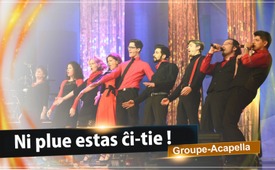 Kanto : Ni plue estas ĉi-tie !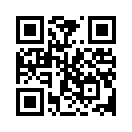 Ni vivas en tempoj malfacilaj, kun vento senĉese ŝanĝema. Ĉio ŝajnas tiom komplika, estas mondo kiun oni ne komprenas. La mondo ŝajnas tiom maljusta, ĥaoso troviĝas ĉie, la situacio iom post iom malboniĝas, tie kaj ĉi tie ekas plia konflikto.Ni plue estas ĉi tie ! Ni plene fordonas nin.
Ni tute ne naĝas laŭflue !
Ni plue estas ĉi tie ! Ni plene fordonas nin.

Ni plue estas ĉi tie ! Ni plene fordonas nin.
Ni tute ne naĝas laŭflue !
Ni plue estas ĉi tie ! Ni plene fordonas nin.
Kune ni sukcesos.de --Fontoj:14a AZKAnkaŭ tio povus interesi vin:#14aAZK-eo - konferenco AZK - www.kla.tv/14aAZK-eoKla.TV – Novaĵoj alternativaj ... liberaj – sendependaj – necenzuritaj ...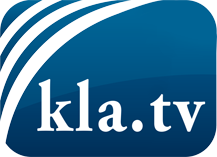 Tio kion la amaskomunikiloj devus ne kaŝi ...Tio pri kio oni aŭdas malmulte, de la popolo por la popolo...Regulaj informoj ĉe www.kla.tv/eoIndas resti ĉe ni!Senpaga abono al nia retpoŝta informilo ĉi tie: www.kla.tv/abo-enSekureca Avizo:Kontraŭaj voĉoj bedaŭrinde estas pli kaj pli cenzuritaj kaj subpremitaj. Tiom longe kiom ni ne orientiĝas laŭ la interesoj kaj ideologioj de la gazetara sistemo, ni ĉiam sciu, ke troviĝos pretekstoj por bloki aŭ forigi Kla.TV.Do enretiĝu ekstere de interreto hodiaŭ! Klaku ĉi tie: www.kla.tv/vernetzung&lang=eoLicenco:    Licence Creative Commons kun atribuo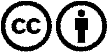 Oni rajtas distribui kaj uzi nian materialon kun atribuo! Tamen la materialo ne povas esti uzata ekster kunteksto. Sed por institucioj financitaj per la aŭdvida imposto, ĉi tio estas permesita nur kun nia interkonsento. Malobservoj povas kaŭzi procesigon.